Is the future Fair Trade?Facts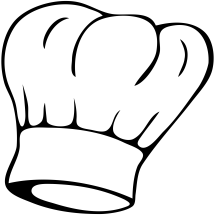 Pros/Positives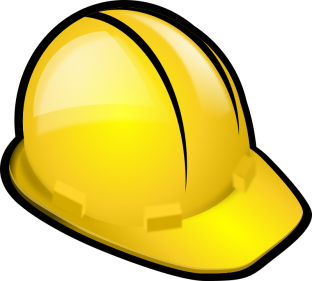 Cons/Negatives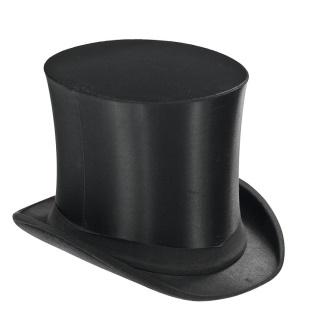 Feelings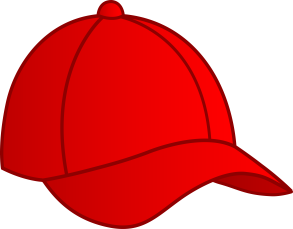 New ideas/Creativity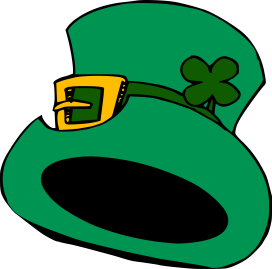 Summary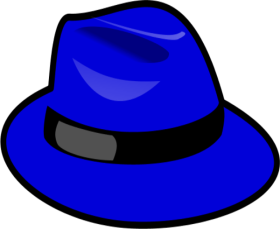 